Date:     Wednesday, February 7, 2018Time:      7:30 a.m. – 8:45 a.m.Where:   Hyde Park Country Club                3740 Erie Avenue, Cincinnati, Ohio 45208RSVP by Friday, February 2, 2018 to      office@cincinnatirotary.orgFor additional information regarding the Rotary Club of Cincinnati, contact personnel at the office 513.421.1080Website ~ www.cincinnatirotary.org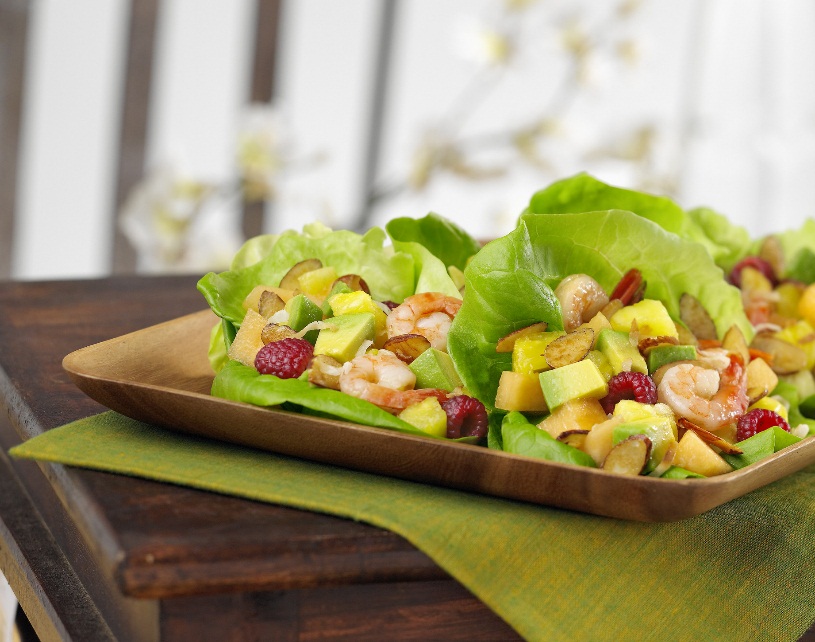 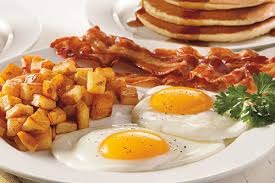 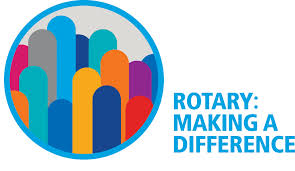 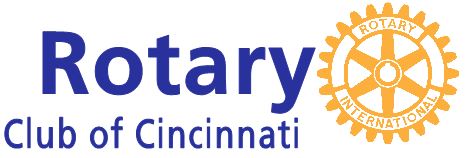 